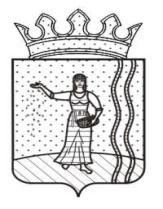 АДМИНИСТРАЦИЯ ОКТЯБРЬСКОГО ГОРОДСКОГО ПОСЕЛЕНИЯОКТЯБРЬСКОГО МУНИЦИПАЛЬНОГО РАЙОНА ПЕРМСКОГО КРАЯПОСТАНОВЛЕНИЕ29.08.2016                                                                                                                      № 507Руководствуясь Федеральным законом от 27 июля 2010 № 210-ФЗ «Об организации предоставления государственных и муниципальных услуг», распоряжением Правительства РФ от 19 апреля 2016 № 724-р «Об утверждении перечня документов и (или) информации, запрашиваемых и получаемых в рамках межведомственного информационного взаимодействия органами государственного контроля (надзора), органами муниципального контроля (надзора) при организации и проведении проверок от иных государственных органов, органов местного самоуправления либо организаций, в распоряжении которых находятся эти документы и (или) информация», ст. 27 Устава Октябрьского городского поселения, ПОСТАНОВЛЯЮ:1. Внести в административный регламент по предоставлению муниципальной услуги «Прием заявлений, документов в целях постановки на учет граждан в качестве нуждающихся в жилых помещениях» на территории Октябрьского городского поселения, утвержденный постановлением от 09.06.2014 № 258 (в ред. от 24.11.2014 № 523, от 05.05.2015 № 222, от 29.06.2016 № 339) следующие изменения:1.1.в разделе II подпункт 2.6.2. пункта 2.6. изложить в следующей редакции:«2.6.2. Заявитель вправе не представлять документы, предусмотренные пунктами 2.6.1.3., 2.6.1.4., 2.6.1.10. Для рассмотрения заявления о принятии на учет в качестве нуждающегося в жилом помещении орган, предоставляющий муниципальную услугу, запрашивает следующие документы (их копии или содержащиеся в них сведения), если они не были представлены заявителем по собственной инициативе:2.6.2.1. выписка из Единого государственного реестра прав с описанием объекта недвижимости, зарегистрированных прав на него, а также ограничения (обременения) прав, сведений о существующих на момент выдачи выписки правопритязаниях и заявленных в судебном порядке правах требования в отношении данного объекта недвижимости и других документов;2.6.2.2. сведения о составе семьи заявителя, предоставленные должностным лицом, ответственным за регистрацию граждан Российской Федерации по месту пребывания и жительства, за 5 лет, предшествующих дате подачи заявления;2.6.2.3. решение уполномоченного органа о признании гражданина малоимущим и (или) документы, подтверждающие принадлежность заявителя к определенной федеральным законом или законом Пермского края категории граждан, имеющих право на получение жилых помещений, предоставляемых по договору социального найма».2. Настоящее постановление вступает в силу после обнародования в МКУ «Октябрьская централизованная библиотечная система» и подлежит размещению на официальном сайте Октябрьского городского поселения в информационно-телекоммуникационной сети «Интернет»: http://oktyabrskiy.permarea.ru/oktyabrskoje/Glavnaja-stranica/.И.о. главы городского поселения – главы администрации Октябрьского городского поселения                                                                          Л.В. КиприяноваО внесении изменений в административный регламент по предоставлению муниципальной услуги «Прием заявлений, документов в целях постановки на учет граждан в качестве нуждающихся в жилых помещениях» на территории Октябрьского городского поселения, утвержденный постановлением от 09.06.2014 № 258